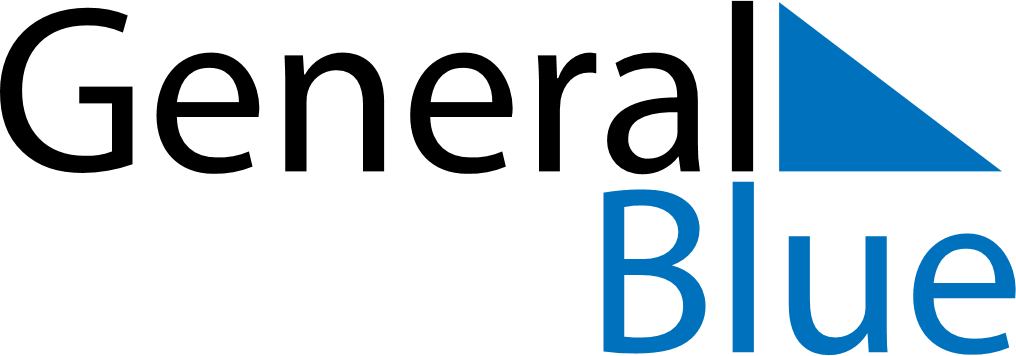 August 1686August 1686August 1686August 1686August 1686SundayMondayTuesdayWednesdayThursdayFridaySaturday12345678910111213141516171819202122232425262728293031